ҠАРАР                                                                                                         РЕШЕНИЕ28 апрель 2023 й                             № 61-2                                      28 апреля 2023 гОб утверждении Кодекса служебного поведения муниципальных служащих органов местного самоуправления сельского поселенияОктябрьский сельсовет муниципального района Благовещенский район Республики БашкортостанВ целях обеспечения условий для добросовестного и эффективного исполнения муниципальными служащими органов местного самоуправления сельского поселения Октябрьский сельсовет муниципального района Благовещенский район Республики Башкортостан должностных обязанностей, а также предупреждения коррупции Совет сельского поселения Октябрьский сельсовет муниципального района Благовещенский район Республики Башкортостан р е ш и л:1. Утвердить прилагаемый Кодекс профессиональной этики и служебного поведения муниципальных служащих органов местного самоуправления сельского поселения Октябрьский сельсовет муниципального района Благовещенский район Республики Башкортостан (прилагается).2. Главе сельского поселения Октябрьский сельсовет муниципального района Благовещенский район Республики Башкортостан организовать ознакомление муниципальных служащих с Кодексом служебного поведения муниципальных служащих органов местного самоуправления сельского поселения Октябрьский сельсовет муниципального района Благовещенский район Республики Башкортостан.3. При проведении аттестации, квалификационного экзамена и оценке деловых и моральных качеств муниципальных служащих учитывать соблюдение ими положений Кодекса служебного поведения муниципальных служащих органов местного самоуправления сельского поселения Октябрьский сельсовет муниципального района Благовещенский район Республики Башкортостан.       4. Считать утратившим силу решение Совета сельского поселения Октябрьский сельсовет муниципального района Благовещенский район Республики Башкортостан № 3-3 от 25.04.2011 года, Совета сельского поселения Октябрьский сельсовет муниципального района Благовещенский район Республики Башкортостан №5-4 от 07.06.2011 «О внесении дополнения в  Кодекс служебного поведения муниципальных служащих органов местного самоуправления сельского поселения Октябрьский сельсовет  муниципального района Благовещенский район Республики Башкортостан утвержденного решением Совета сельского поселения Октябрьский сельсовет муниципального района  Благовещенский район Республики Башкортостан от 25.04.2011 года № 3-3».5. Контроль за исполнением данного решения возложить на постоянную комиссию по бюджету налогам, вопросам муниципальной собственности, социально гуманитарным вопросам, по развитию предпринимательства, земельным вопросам, благоустройству и экологии (Шавалеева З.Т.).Глава сельского поселения Октябрьский сельсовет                                                                             А.Н. КоряковцевПриложение к решению Совета сельского поселения Октябрьский сельсовет муниципального района Благовещенский район Республики Башкортостан № 61-2 от 28 апреля 2023 годаКодекс этики и служебного поведения муниципальных служащих органов местного самоуправления сельского поселения Октябрьский сельсовет муниципального района Благовещенский район Республики БашкортостанКодекс этики и служебного поведения муниципальных служащих  органов местного самоуправления сельского поселения Октябрьский сельсовет муниципального района Благовещенский район Республики Башкортостан (далее – Кодекс) основан на положениях Конституции Российской Федерации, Международного кодекса поведения государственных должностных лиц (Резолюция 51/59 Генеральной Ассамблеи ООН от 12 декабря 1996 г.), Модельного кодекса поведения для государственных служащих (приложение к Рекомендации Комитета министров Совета Европы от 11 мая 2000 г. № R (2000) 10 о кодексах поведения для государственных служащих), Модельного закона «Об основах муниципальной службы» (принят на девятнадцатом пленарном заседании Межпарламентской Ассамблеи государств-участников СНГ (постановление № 19-10 от 26 марта 2002 г.), Федерального закона от 25 декабря 2008 г. № 273-ФЗ «О противодействии коррупции», Федерального закона от 2 марта 2007 г. № 25-ФЗ «О муниципальной службе в Российской Федерации», других федеральных законов, содержащих ограничения, запреты и обязанности государственных служащих Российской Федерации и муниципальных служащих,  Указа Президента Российской Федерации от 12 августа 2002 г. № 885 «Об утверждении общих принципов служебного поведения государственных служащих», Указа Президента Республики Башкортостан от 08 августа 2011 года № УП-428 «О кодексе этики и служебного поведения государственных служащих республики Башкортостан», Закона Республики Башкортостан от 16 июля 2007  № 453-з «О муниципальной службе  и иных нормативных правовых актах Российской Федерации, Устава сельского поселения Октябрьский сельсовет муниципального района Благовещенский район Республики Башкортостан, а также на общепризнанных нравственных принципах и нормах российского общества и государства.ОБЩИЕ ПОЛОЖЕНИЯ1.1.  Кодекс  этики  и  служебного  поведения  государственных  муниципальных служащих Республики Башкортостан (далее ‐ Кодекс)  представляет  собой  свод  общих принципов профессиональной служебной  этики  и  основных  правил служебного поведения, которыми должны  руководствоваться  государственные муниципальные служащие  Республики Башкортостан  независимо  от замещаемой ими должности. 1.2.  Гражданин Российской Федерации, поступающий на государственную муниципальную службу Республики Башкортостан (далее ‐ государственная служба)  в  соответствующий  государственный  орган  Республики  Башкортостан,  обязан  ознакомиться  с  положениями  настоящего  Кодекса  под  роспись  и  соблюдать их в процессе своей профессиональной деятельности. 1.3.  Каждый государственный  муниципальный  служащий  Республики  Башкортостан  (далее  ‐  государственный  служащий)  должен  принимать  все  необходимые  меры  для  соблюдения  положений Кодекса,  а  каждый  гражданин  Российской  Федерации  вправе  ожидать от государственного служащего  поведения  в  отношениях  с  ним  в  соответствии с  положениями настоящего Кодекса. 1.4.  Целью  Кодекса  является  установление  этических  норм  и  правил  служебного  поведения государственных служащих для достойного  выполнения ими  профессиональной  деятельности,  а  также содействие  укреплению  авторитета  государственных  служащих,  доверия  граждан  к  государственному  органу  Республики Башкортостан,  в  котором  государственный  служащий  осуществляет  свою  профессиональную  деятельность  (далее  ‐  государственный  орган),  а  также  обеспечение  единых  норм  поведения государственных служащих. 1.5.  Кодекс  призван  повысить  эффективность  выполнения  государственными  служащими  своих  должностных обязанностей. 1.6.  Кодекс  служит  основой  для  формирования  должной морали  в  сфере государственной  службы, уважительного  отношения  к  государственной  службе  в  общественном сознании, а также выступает  как  институт  общественного  сознания  и  нравственности государственных служащих, их самоконтроля. 1.7.  Знание  и  соблюдение  государственными  служащими  положений  Кодекса  является  одним   из  критериев   оценки   качества   их   профессиональной  деятельности и служебного поведения. 2. ОСНОВНЫЕ ПРИНЦИПЫ И ПРАВИЛА СЛУЖЕБНОГО  ПОВЕДЕНИЯ ГОСУДАРСТВЕННЫХ СЛУЖАЩИХ2.1.  Основные  принципы  служебного  поведения  государственных  служащих  являются основой поведения граждан Российской Федерации  в  связи  с  нахождением  их на  государственной службе. 2.2.  Государственные  служащие,  сознавая  ответственность  перед  государством,  обществом и гражданами, призваны: а) исполнять  свои  должностные  обязанности  добросовестно  и  на  высоком  профессиональном уровне  в  целях  обеспечения  эффективной  работы  соответствующих  государственных органов; б)  исходить  из  того,  что  признание,  соблюдение  и  защита  прав  и  свобод  человека  и  гражданина  определяют  основной  смысл  и  содержание  деятельности  как  государственных  органов,  так  и  государственных служащих; в)  осуществлять  профессиональную  деятельность  в  соответствии  со  своими  должностными  регламентами; г)  не  оказывать  предпочтения  каким-либо  профессиональным  или  социальным  группам  и  организациям,  быть  независимыми  от  влияния  отдельных  граждан,  профессиональных  или  социальных  групп и организаций; д)  исключать  действия,  связанные  с  влиянием  каких-либо  личных,  имущественных  (финансовых)  и  иных интересов,  препятствующих  добросовестному  исполнению своих должностных обязанностей; е) уведомлять  представителя  нанимателя,  органы прокуратуры  или  другие  государственные органы  обо  всех  случаях  обращения  к  ним  каких‐либо  лиц  в  целях  склонения  к  совершению  коррупционных  правонарушений; ж)  соблюдать  установленные  федеральными  законами  ограничения  и  запреты,  исполнять  обязанности, связанные с прохождением государственной  службы;  з)  соблюдать  беспристрастность,  исключающую  возможность  влияния  на  их  профессиональную  деятельность  решений  политических  партий  и  общественных  объединений; и) соблюдать  нормы  служебной,  профессиональной  этики  и  правила  делового  поведения; к) проявлять  корректность  и  внимательность  в  обращении  с  гражданами  и  должностными лицами; л)  проявлять  терпимость  и  уважение  к  обычаям  и  традициям  народов  Российской  Федерации  и  других  государств,  учитывать  культурные  и  иные  особенности  различных этнических,  социальных  групп и  конфессий,  способствовать  межнациональному  и  межконфессиональному согласию; м) воздерживаться  от  поведения,  которое  могло  бы  вызвать  сомнение  в  добросовестном  исполнении  ими  своих  должностных  обязанностей,  а  также  избегать конфликтных ситуаций, способных  нанести  ущерб  их  репутации  или  авторитету соответствующего государственного органа; н) принимать  предусмотренные  законодательством  Российской Федерации меры по недопущению возникновения конфликта интересов и урегулированию возникших случаев конфликта интересов; о)  не  использовать  служебное  положение  для  оказания  влияния  на  деятельность  государственных  органов,  органов  местного  самоуправления,  организаций,  должностных  лиц, государственных и муниципальных служащих,  а также граждан при решении вопросов личного характера; п)  воздерживаться  от  публичных  высказываний,  суждений  и  оценок,  в  том  числе  в  средствах  массовой  информации,  в  отношении  деятельности  государственных  органов, органов местного самоуправления, их руководителей, если это не входит в их должностные обязанности; р)  соблюдать  установленные  в  соответствующем  государственном  органе  правила  предоставления  служебной информации; с)  уважительно  относиться  к  деятельности  представителей  средств  массовой  информации  по  информированию  общества  о  работе  соответствующего  государственного  органа,  а  также  оказывать  содействие в  получении  достоверной  информации в установленном порядке; т)  воздерживаться  в  публичных  выступлениях,  в  том  числе  в  средствах  массовой  информации,  от  обозначения  стоимости  в  иностранной  валюте  (условных денежных единицах) на территории Российской  Федерации  товаров,  работ,  услуг  и  иных объектов,  муниципальных  прав,  сумм  сделок  между резидентами Российской Федерации, показателей бюджетов всех уровней бюджетной системы Российской Федерации, размеров  государственных  и муниципальных  заимствований, государственного  и муниципального  долга, за  исключением  случаев,  когда  это необходимо  для  точной  передачи  сведений  либо  предусмотрено  законодательством Российской  Федерации,  международными  договорами  Российской  Федерации, обычаями делового оборота; у)  постоянно  стремиться  к  обеспечению  как  можно  более  эффективного  распоряжения  ресурсами, находящимися в сфере их ответственности. 2.3.  Государственные  служащие  обязаны  соблюдать  Конституцию  Российской  Федерации, федеральные  конституционные  законы,  федеральные  законы  и  иные  нормативные  правовые  акты  Российской  Федерации,  Конституцию  Республики  Башкортостан,  законы  Республики  Башкортостан  и  иные  нормативные  правовые  акты  Республики Башкортостан. 2.4.  Государственные  служащие  в  своей  деятельности  не  должны  допускать  нарушение  законов  и  иных  нормативных  правовых  актов  исходя  из  политической,  экономической  целесообразности  либо  по  иным мотивам. 2.5.  Государственные  служащие  обязаны  противодействовать  проявлениям  коррупции  и  предпринимать  меры  по  ее  профилактике  в  порядке,  установленном  законодательством  Российской  Федерации. 2.6.  Государственные  служащие  при  исполнении  должностных  обязанностей  не  должны допускать личную заинтересованность,  которая  приводит  или  может  привести  к  конфликту интересов. При  назначении  на  должность  государственной  службы  и  исполнении  должностных  обязанностей  государственный  служащий  обязан  заявить  о  наличии  или  возможности  наличия  у  него  личной  заинтересованности,  которая  влияет  или  может  повлиять  на  надлежащее  исполнение  им  должностных  обязанностей. 2.7.  Государственные  служащие,  замещающие  должности  государственной  службы,  включенные  в  соответствующий  перечень,  утвержденный  указом  Главы  Республики  Башкортостан  или  государственным  органом,  обязаны  представлять  представителю  нанимателя  сведения  о  своих  доходах, расходах, об имуществе  и  обязательствах  имущественного  характера  и  о  доходах,  расходах, об  имуществе  и  обязательствах  имущественного  характера  своих  супруги  (супруга)  и  несовершеннолетних  детей  в  соответствии  с  законодательством. 2.8.  Государственные  служащие  обязаны  уведомлять  представителя  нанимателя,  органы  прокуратуры  Российской  Федерации  или  другие  государственные  органы  обо  всех случаях обращения к ним каких‐либо лиц в целях склонения к совершению коррупционных правонарушений. Уведомление  о  фактах  обращения  в  целях  склонения  к  совершению коррупционных правонарушений, за исключением случаев, когда  по  данным  фактам  проведена  или  проводится проверка, является  должностной  обязанностью  государственных  служащих. 2.9.  Государственным  служащим  запрещается  получать  в  связи  с  исполнением  ими  должностных  обязанностей  вознаграждения  от  физических  и  юридических  лиц   (подарки,  денежное  вознаграждение, ссуды,  услуги,  оплату  развлечений,  отдыха,  транспортных  расходов  и  иные  вознаграждения). Подарки, полученные государственными служащими в связи с протокольными мероприятиями, со служебными командировками и с другими официальными мероприятиями, признаются собственностью Республики Башкортостан и передаются ими по акту в соответствующий государственный орган, за исключением случаев, установленных Гражданским кодексом Российской Федерации. Государственный служащий, сдавший подарок, полученный им в связи с протокольным мероприятием, служебной командировкой или другим официальным мероприятием, может его выкупать в порядке, установленном законодательством. 2.10.  Государственные  служащие  могут  обрабатывать  и  передавать  служебную  информацию  при  соблюдении  действующих  в  соответствующем  государственном  органе норм  и  требований,  принятых  в  соответствии с  законодательством  Российской  Федерации. 2.11.  Государственные  служащие  обязаны  принимать  соответствующие  меры  по  обеспечению  безопасности  и  конфиденциальности  информации,  за  несанкционированное  разглашение  которой  они  несут  ответственность  или  (и)  которая  стала  им  известна  в  связи  с  исполнением  должностных  обязанностей. 2.11.1. Государственный служащий обязан представлять представителю нанимателя в установленном порядке сведения об адресах сайтов и (или) страниц сайтов в информационно-телекоммуникационной сети «Интернет» (далее – сеть «Интернет»), на которых он размещал общедоступную информацию, а также данные, позволяющие его идентифицировать. 2.11.2. Государственный служащий при размещении в личных целях информации в сети «Интернет» должен воздержаться от высказываний, суждений и оценок в отношении деятельности государственных органов и их руководителей, ответственно относиться к размещению информации, в том числе прямо или косвенно указывающей на его должностной статус, а также способной нанести ущерб его личной репутации или авторитету государственного органа. Размещение государственным служащим в сети «Интернет» служебных документов в личных целях не допускается.2.12. Государственные  служащие,  наделенные  организационно‐ распорядительными полномочиями  по отношению  к  другим государственным служащим: а)  должны  быть  для  подчиненных  образцом  профессионализма,  безупречной  репутации, способствовать  формированию  в  соответствующем  государственном  органе  либо  его  подразделении  благоприятного  для  эффективной  работы  морально-психологического климата; б)  должны  принимать  меры  к  тому,  чтобы  подчиненные  не  допускали  коррупционно опасного поведения, своим личным поведением подавать  пример  честности,  беспристрастности и справедливости; в) призваны принимать меры  по  предотвращению  и  урегулированию  конфликта  интересов; г) призваны принимать меры по предупреждению коррупции; д) призваны не допускать случаев принуждения подчиненных к участию в деятельности политических партий и общественных объединений;   е) несут ответственность в соответствии с законодательством Российской Федерации за действия или  бездействие  подчиненных,  нарушающих  принципы  этики  и  правила  служебного  поведения,  если  они  не  приняли  меры  по  недопущению  таких  действий  или  бездействия. 3. РЕКОМЕНДАТЕЛЬНЫЕ ЭТИЧЕСКИЕ ПРАВИЛА СЛУЖЕБНОГО  ПОВЕДЕНИЯ ГОСУДАРСТВЕННЫХ СЛУЖАЩИХ  3.1. В служебном поведении государственным служащим необходимо исходить из конституционных  положений  о  том,  что  человек,  его  права  и  свободы  являются  высшей  ценностью и каждый гражданин имеет право на неприкосновенность частной жизни, личную и семейную тайну, защиту чести, достоинства, своего доброго имени. 3.2. В служебном поведении государственные служащие должны воздерживаться от: а)  любого  вида  высказываний  и  действий  дискриминационного  характера  по  признакам  пола, возраста,  расы,  национальности,  языка,  гражданства,  социального,  имущественного  или  семейного  положения, политических или религиозных предпочтений; б)  грубости,  проявлений  пренебрежительного  тона,  заносчивости,  предвзятых  замечаний, предъявления неправомерных, незаслуженных обвинений; в) угроз, оскорбительных выражений или реплик, действий, препятствующих нормальному общению  или провоцирующих противоправное поведение. 3.3.  Государственные  служащие  призваны  способствовать  своим  служебным  поведением установлению в коллективе деловых взаимоотношений и конструктивного сотрудничества друг с другом. Государственные  служащие  должны  быть  вежливыми,  доброжелательными, корректными, внимательными  и проявлять  терпимость  в  общении  с  гражданами и коллегами. 3.4. Внешний  вид  государственных  служащих  при  исполнении  ими  должностных  обязанностей  в  зависимости  от  условий  службы  и  формата  служебного  мероприятия  должны  способствовать  уважению  граждан к государственным органам,  соответствовать  общепринятому  деловому  стилю,  который  отличают  официальность,  сдержанность,  традиционность,  аккуратность. На служебных мероприятиях, проводимых в Дни национального костюма народов Республики Башкортостан, государственные служащие вправе носить стилизованные деловые национальные костюмы (деловые костюмы, содержащие элементы национальных костюмов народов, проживающих на территории Республики Башкортостан), описания которых утверждаются Главой Республики Башкортостан.4. ОТВЕТСТВЕННОСТЬ ЗА НАРУШЕНИЕ КОДЕКСАНарушение государственными служащими положений Кодекса подлежит моральномуосуждению на  заседании  соответствующих  комиссий  по  соблюдению  требований  к  служебному  поведению  государственных  служащих  и  урегулированию  конфликта  интересов,  образованных  в  государственных  органах  в  соответствии  с  Указом  Президента  Российской  Федерации  от  1  июля  2010  года  N 821 "О  комиссиях по соблюдению требований к служебному поведению федеральных государственных служащих  и  урегулированию  конфликта  интересов",  а  в  случаях,  предусмотренных  федеральными  законами, нарушение  положений  Кодекса  влечет  применение  к  государственным служащим  мер  уголовной, административной, гражданско‐правовой и дисциплинарной ответственности. Соблюдение государственными служащими положений Кодекса учитывается при проведении аттестаций, формировании кадрового резерва для выдвижения на вышестоящие должности, а также при наложении дисциплинарных взысканий.АУЫЛ БИЛӘМӘҺЕ ХАКИМИӘТЕ ОКТЯБРЬСКИЙ АУЫЛ СОВЕТЫМУНИЦИПАЛЬ РАЙОНЫНЫҢБЛАГОВЕЩЕН РАЙОНЫБАШКОРТОСТАН РЕСПУБЛИКАhЫ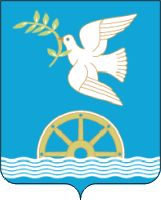 СОВЕТ СЕЛЬСКОГО ПОСЕЛЕНИЯ ОКТЯБРЬСКИЙ СЕЛЬСОВЕТМУНИЦИПАЛЬНОГО РАЙОНА БЛАГОВЕЩЕНСКИЙ РАЙОНРЕСПУБЛИКИ БАШКОРТОСТАН